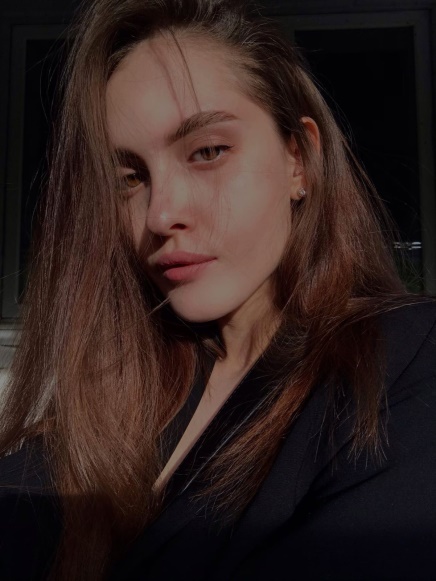 Путинцева Анна Олеговна- 25.09.2000г.р.Получила образование в «ГБПОУ РО Донском Педагогическом Колледже», по специальности «Коррекционная педагогика в начальном образовании». Прошла курсы повышения квалификации «Тьюторское сопровождение детей с ОВЗ в образовательных организациях» в «Ростовском государственном экономическом университете». Является студенткой «Донского  государственного технического университета», факультета дефектологии и инклюзивного образования. Окончила курсы «Тьюторского сопровождения детей с РАС в условиях инклюзии: применение принципов и методов ABA в работе с тьютором».  В МАОУ «Школа №96 Эврика-Развитие» занимает должность тьютор. Деятельность Анны Олеговны направлена на организацию процесса индивидуальной работы с обучающимися ОВЗ по выявлению, формированию и развитию их познавательных интересов, организует их персональное сопровождение в образовательном пространстве, сопровождает процесс формирования их личности.Путинцева А.О. в своей программе тьюторского сопровождения использует методы, которые решают широкий круг задач, связанных с самоопределением каждого учащегося в окружающем образовательном пространстве. Выступает в роли сопровождающего и наставника.